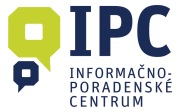 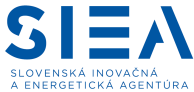 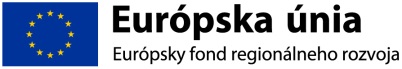 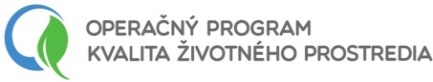 Slovenská inovačná a energetická agentúra ako Sprostredkovateľský orgán pre Operačný program Kvalita životného prostredia a Informačno-poradenské centrum pre EŠIF Košice Vás pozývajú naINFORMAČNÝ SEMINÁR k výzve na predkladanie žiadostí o nenávratný finančný príspevok s kódom  OPKZP-PO4-SC421-2017-30               4.2.1 Zníženie energetickej náročnosti a zvýšenie využívania OZE v podnikoch Termín a miesto konania: Košice - utorok 17.10.2017Malá zasadacia sála , Magistrát mesta Košice, Trieda SNP 48/A, KošiceProgram:  9:30 – 10:00                     Registrácia účastníkov10:00 – 10:15		        Predstavenie IPC a aktuálnych výziev pre MSP10:00 – 12:00                     Základné informácie o výzve OPKZP-PO4-SC421-2017-30 12:00 – 12:30                     Prestávka12:30 – 15:00                     Diskusia a osobné konzultácieSvoju účasť, prosím, potvrďte zaslaním e-mailu na adresu: viera.kominakova@siea.gov.sk v termíne do piatku 13.10.2017 do 12.00 h. Všetci záujemcovia dostanú spätné potvrdenie účasti e-mailom. Účasť na seminári je bezplatná.